הוספת דגים לבריכה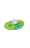 מומלץ להוסיף הרבה צמחייה מייד עם הקמת הבריכה אך לעולם לא להוסיף מייד דגים.

המערכת הביולוגית לא מסוגלת להתמודד עם כמות דגים באופן מיידי ישר לאחר הקמת הבריכה ומילויה במים.

אם נוסיף יותר מידי דגים או נאכיל בצורה מוגזמת תעלה במים רמת האמוניה עד לרמות המסוכנות לדגים.

בבריכה מאוזנת בצורה ביולוגית האמוניה מפורקת באמצעות הבקטריות הגדלות בפילטר הביולוגי, בבריכות חדשות הפילטר הביולוגי אינו מכיל עדיין את מושבות הבקטריות הטובות ואינו מסוגל לפרק את האמוניה לחומרים שאינם רעילים.

בבריכה שאך הוקמה מומלץ להוסיף בקטריות טובות באופן מלאכותי, ניתן לרכוש חומרים המכילים מספר רב של בקטריות טובות אשר ישגשגו במהירות ויאיצו את המחזור פירוק האמוניה.

רצוי להוסיף 3-4 דגים לאחר כשבועיים מיום ההקמה וכן הלאה, יש להאכיל את הדגים פעם ביום למשך השבועיים הראשונים, יש לנתר את ערכי חומציות המים את ערכי האמוניה ניטריט וניטראט וזאת באמצעות ערכות בדיקה פשוטות להפעלה.

ביצוע בדיקות אלו מידי שבוע יעזרו לסייע בגילוי בעיות וירידה באיכות המים בזמן , וימנעו בעיות עתידיות ותמותת דגים.